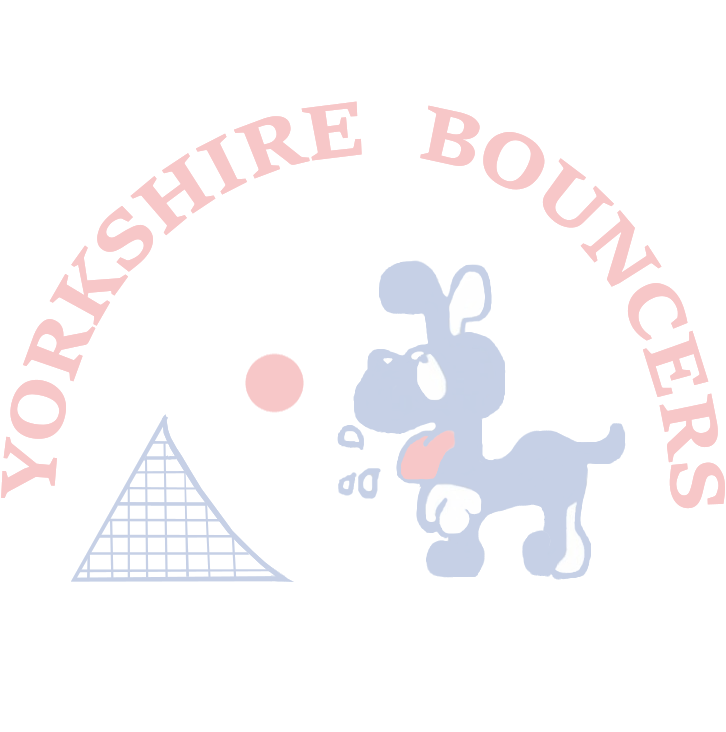 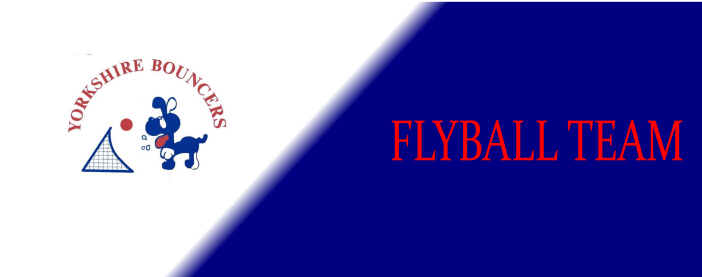 PRESENTSA BRITISH FLYBALL ASSOCIATION SANCTIONED LIMITED OPEN TOURNAMENT	           (96 TEAMS – STARTERS IF ENTRY ALLOWS OVER 2 DAYS)29TH,30TH July 2017At Oliver`s  Mount  ScarboroughYO11 2YWWill.whiteley@kerry.com07766781683Payments by cheque payable to YORKSHIRE BOUNCERS or bank transfer 40-40-22, 41803360 before closing dateEntries by iballforflyaball or send to tournament organiser.Limited Open Sanctioned Tournament (96)Declared times must be submitted in writing (or email) at least 14 days before the tournament & must be at least one second slower than seed time. (BFA Rule 4.5)N.B. Team break-out time is half a second faster than declared time. (BFA Rule 5.17(l))Teams and dogs must be able to run either Saturday or SundayOpen teams £40 per team and £25 starters Starter Teams – Starters will be run if entry numbers allowIf camping required for any other nights please contact tournament organiser. Tournament Rules and Regulations1) The event organiser(s) reserve the right to refuse entries and admission to the                                        event of any persons not in good standing within the BFA.2) No person shall carry out punitive or harsh handling of a dog at the event.3) Bitches in season are not allowed near the tournament area. Mating of dogs    is not allowed.4) A dog must be withdrawn from competition if it is:    a) Suffering from infectious or contagious diseases.    b) A danger to the safety of any person or animal.    c) Likely to cause suffering to the dog if it continues to compete.5) It is the Team Captain’s responsibility to ensure the Team is available for their    division and recording of running order.6) The organiser(s) reserve the right to make any alterations they deem    necessary in the event of unforeseen circumstances.7) All dogs enter the event at their own risk and whilst every care will be taken,    the Event Organiser (s) cannot accept responsibility for damage, injury or loss    however caused to dogs, persons or property whilst at the event.8) All owners/handlers must clear up after their dogs and deposit waste in    designated areas provided on site, to enable us to keep this venue for any    further competitions. Anyone failing to do so will be asked to leave the venue.9)  If circumstances make it necessary to cancel the tournament, the organisers       reserve the right to defray expenses incurred by deducting such expenses from                                                             the entry fees received  10) BFA Rules and Policies operative at the closing date for entries will applyTeam NameBFA Number123456Team Name Approx time.12Team Captain:Address:Tel NoEmail:Please name any members wanting to Judge and if QJ, HJ,Camping NamesNo. NightsTotal £8 PNPU1£C/T/M2£C/T/M3£C/T/M4£C/T/M5£C/T/M6£C/T/M7£C/T/M8£C/T/M9£C/T/M10£C/T/Mplease circle whether its:TotalC-Caravan£T-TentM-Motorhome